  Základní škola a Mateřská škola Dobrá Voda, příspěvková organizace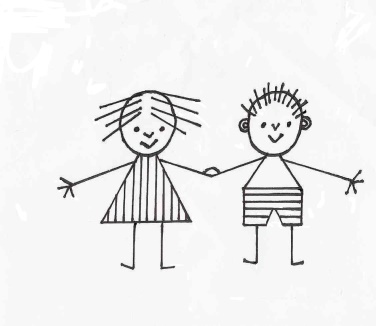   Dobrá Voda 96, 594 51 Křižanov  566 543 158,  733 510 327,  IČO 75023806  www.skoladobravoda.czDodatek č. 1 ke „Školnímu řádu Základní  školy Dobrá Voda“Škola: Základní škola a Mateřská škola Dobrá Voda, příspěvková organizaceDobrá Voda 96, 594 51 KřižanovŘeditelka školy : Mgr. Věra HavelkováIČO : 750 23 806REDIZO : 600 130 711Platnost dokumentu: od 1. 9. 2019Dodatek ke školnímu řádu ZŠ  č. 1 byl projednán na pedagogické poradě dne 29. 8. 2019, byl schválen školskou radou dne ……………………….Dodatek nabývá účinnosti dnem 1. 9. 2019Tímto dodatkem se upravuje školní řád ZŠ Dobrá Voda od 1. 9. 2019 takto: V oddílu II. PROVOZ A VNITŘNÍ REŽIM ŠKOLY v odstavci Organizace vzdělávání se vypouští text:   V dopoledním vyučování mají žáci nejvýše 6 vyučovacích hodin, odpolední vyučování ve škole není. a nahrazuje se tímto textem:V dopoledním vyučování mají žáci nejvýše 6 vyučovacích hodin. Odpolední vyučování pro žáky 4. a 5. ročníku začíná v 12.15 hodin a končí ve 13.00 hodin. Přestávka mezi dopoledním a odpoledním vyučováním činí 65 minut.Ředitelka základní školy umožní žákům pobyt o přestávce mezi dopoledním a odpoledním vyučováním. Žáci půjdou po skončení dopoledního vyučování na oběd a poté do třídy školní družiny, kde nad nimi bude vykonávat dohled vychovatelka. Během pobytu ve školní družině mohou relaxovat, zahrát si stolní hru nebo se připravovat do výuky. Ve 12.05 hodin odejdou do třídy v 1. patře, kde bude probíhat 1 hodina odpolední výuky.Zákonní zástupci podepíší svůj souhlas s tím, že jejich dítě nebude opouštět budovu školy během této přestávky. Pokud by s tímto nesouhlasili a jejich dítě by školu opouštělo, ředitelka školy umožní těmto žákům vstup a pobyt v budově 20 minut před začátkem odpoledního vyučování a o přestávce mezi dopoledním a odpoledním vyučováním. Tzn. ve 12.45 hodin. V Dobré Vodě dne 29. 8. 2019                                                        razítko školy                                        ………………………………………………..                                                  Ředitelka školy